San MarinoSan MarinoSan MarinoSan MarinoFebruary 2025February 2025February 2025February 2025MondayTuesdayWednesdayThursdayFridaySaturdaySunday123456789Feast of Saint Agatha10111213141516171819202122232425262728NOTES: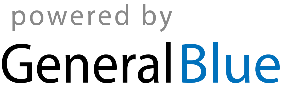 